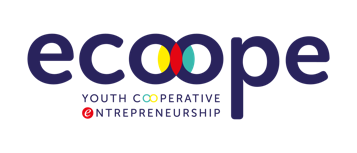 Questionnaire for University Education Cooperative Training ProgramsThis questionnaire is for cooperative program managers for evaluating European cooperative traning programs and courses.  Please answer the questions from the point of view of the program.TRADUCIR MÁSPROGRAM INFORMATIONRespondent’sAge:Under 2525-3536-4546-55Over 55Title / Position*Email address :¿How long have you been involved with the program (years) ?Less than 1 year...More than 20 yearsName of the program*Program’s webpage*Is the program’s concept mainly (choose one or more)*InternationalNationalRegionalLocalWhere is the program running ? (underline first and then write)*CountryCitySchoolRegionWhat is program’s first implementation year? Whose initiative was it to start the program ?How many times (about) the program has been implemented?How often do you implement the program? (for example, how many times in a year - average)What is the duration of the program? (for example hours/weeks/months/years)*Is the program (choose one or more)*ObligatoryVoluntaryIncluded in the curriculumExtra curriculumIntensive studiesOtherParticipant selection process*Is there application process? Yes  NoAre the places limited?  Yes   NoIs preliminary understanding needed? Yes   Nod) How many students (approximately) participate per program?e) Tell about the selection process (for example how many places, percentage of admission)Do the participants get a recognition for completing the program? *Certificate of attendanceCertificate of degreeQualification certificateCompetence pointsStudy credits (ECTS or similar) No formal recognitionHere you can describe briefly the nature and delivery details of your programHow many teachers are involved in the program?Are there any external stakeholders involved in the program?EntrepreneursCooperativesGuest lecturersManagement consultantsOtherHow much does it cost to run the program once?How are the costs covered?By participantBy organizerBy school By external funderHow much is the participation fee (in euros) ?The program is evaluated by:ParticipantsParentsTeachersManagersHead teachersExternal stakeholdersHow are the evaluation results utilized in development of program?LEARNING OBJECTIVES – WHAT KIND OF LEARNING OBJECTIVES ARE SET FOR THE PROGRAM? 1. Increasing the understanding of cooperatives
(Consider your program and choose 4 most important and 4 least important objectives)                                                                         (most important     -    least important)
Cooperative values and principles	       
Legislation and norms of cooperatives
Cooperative’s socio-economic role
Economic management and business of cooperative
Different cooperative types
Social responsibility
Corporate governance in relation to a cooperative
Managing cooperatives
External stakeholder management  
Marketing
Communication in networks
Other2. Increasing entrepreneurship and entrepreneurial competences/business skills
(Consider your program and choose 4 most important and 4 least important objectives)                                                                                                      (most important    -    least important)Entrepreneurship knowledge and identity
Creativity & innovation
Creating new business 
Entrepreneurial networks
Increasing belief in one’s abilities (self-efficacy, etc.)
Entrepreneurial mind-set and attitude
Taking the initiative
Perseverance
Coping with uncertainty, ambiguity and risk
Exploiting opportunities 
Product development
Marshalling resources
Other3. Increasing employability skills
(Consider your program and choose 4 most important and 4 least important objectives)                                                                                                      (most important    -    least important)Gain professional experiencie
Build impressive resumes
Receive job offers
Project management (to plan, to organize, to control resources to achieve specific goals ; to manage a project office)
To lead and manage people in an organization
Ability to learn and adapt
Communication
Teamwork
Problem solving and decision-making
Time management
Taking responsibility for self
Financial management
Financial and economic literacy
OtherCONTENTS, METHODS AND TOOLS OF THE PROGRAM1. What are the essential contents of your cooperative program ? List five to ten most important (1=most important)*2. What are the methods and tools used in the program?*Problem based learning 
Learning in real-life settings
Independent learning
Flipped classroom
Team teaching
Peer-to-peer learning
Class or group discussions
On the job training
Internship / work placement
Company-drive assignment
Online course
Lectures
Textbook
Workshop
Seminars
Group work
Presentations
Case studies
Business idea assignment
Business plan creation
Setting up a venture or a cooperative
Incubators
Running cooperative or own company
Practice enterprise
Pitching business ideas to investors and shareholders
Cooperative simulations
Field trip to a local company / Study tour / study visit
Entrepreneurship game
Business competition
Guest speakers / Role models stories about entrepreneurs
Business mentoring
Cooperative and/or entrepreneurship theme day
Other(s) :3. If your program includes an internship or on the job training, how important is it to the overall outcome of the program?*(Scale: 1=not at all, 2=some, 3=much, 4= very much,  N/A=no internship / job training)4. What activities do you conduct in preparation for the internship?5. What would you say guarantees the success of the internship?4. PROGRAM OUTCOMES1. How well did the program meet its objectives in terms of*:(Scale: 1=not at all, 2=some, 3=much, 4= very much,  N/A=not applicable)The number of participants
The number of coops created
Students’ earning possibilities
Pass rate
Graduation time
Job placement rate2. Is there final examination or test in the end of the program/course?*   Yes     No3. When you consider your program, can you see improvement in participants’*(Scale: 1=not at all, 2=some, 3=much, 4= very much,  N/A=not applicable)Working experience
Business performance
Study performance
Attitudes and intentions to cooperatives
Social capital and professional networks
Understanding of entrepreneurship
Employability skills
Entrepreneurial competences
Competences related to cooperatives5. IMPACT OF THE PROGRAM1. How impactful is your program in regard to the following aspects?*(Scale: 1=not at all, 2=some, 3=much, 4= very much,  N/A=not applicable)General awareness on entrepreneurship
General awareness on cooperatives
Economic impact
Impact on society / community
Environmental impact
Improved level of participants employment
Other2. How do you measure impact of the program? 